MONTAIMONT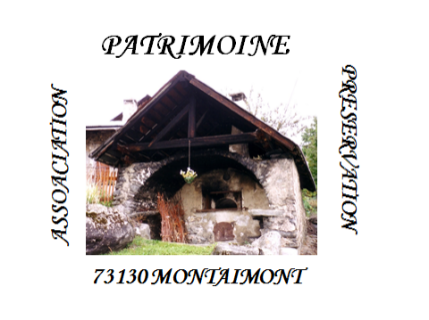 Eglise Paroissiale du Chef-Lieu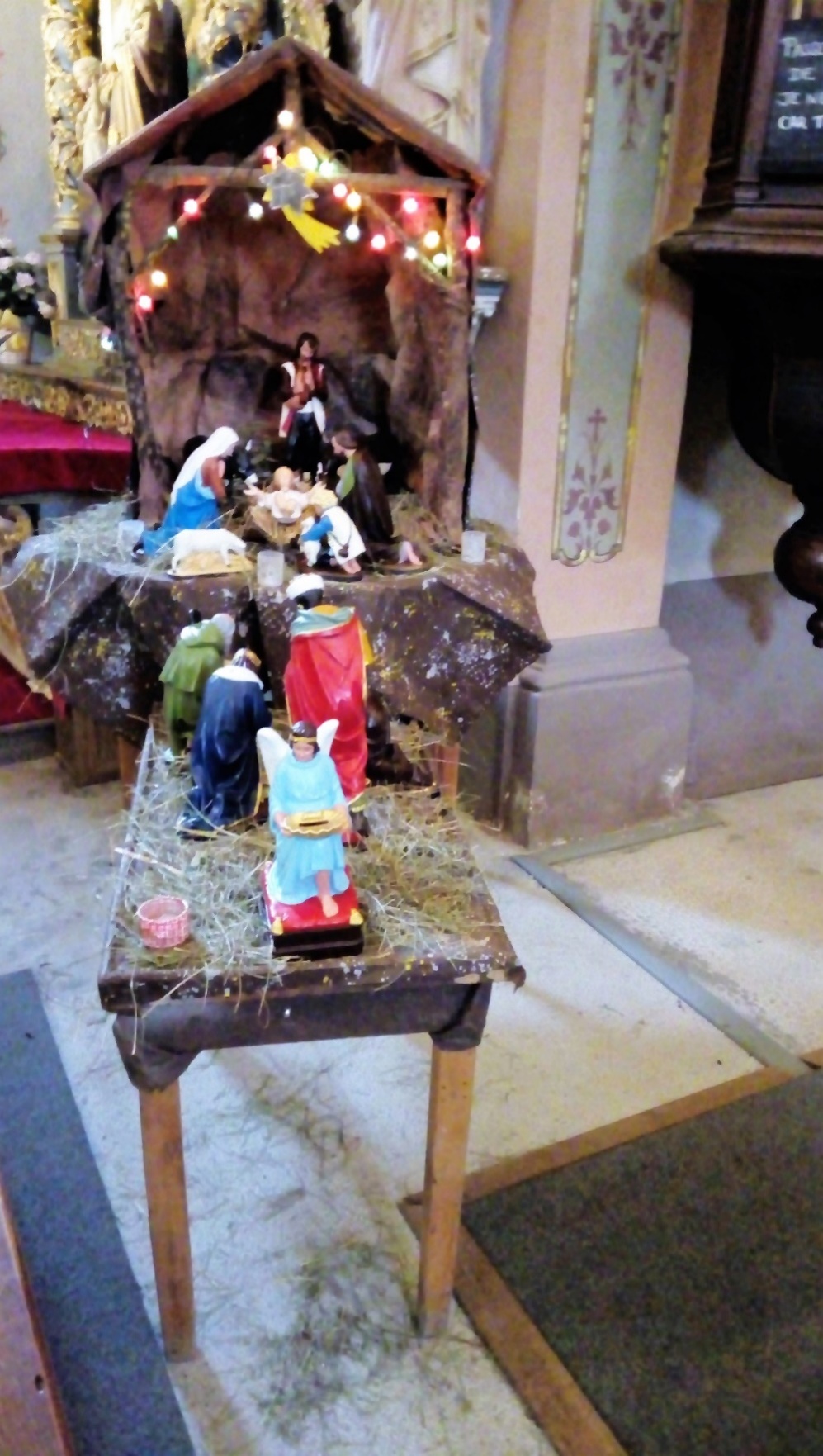 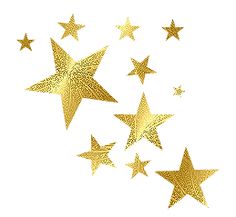 Il est né le Divin Enfant…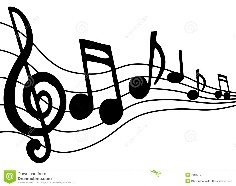 En ce temps de Noël, venez contempler la crèche de la Nativitéle 24 décembre de 14h à 16h,et les 29 décembre, 1er et 05 janvier de 16h à 18hAssociation pour la Préservation du Patrimoine Architectural de Montaimont